В первый класс… Не страшно?Я не боюсь, просто мне страшно…Бытует мнение, что малышня ждет-не дождется школы, с радостным возбуждением отсчитывая деньки до 1-го сентября.Увы, так бывает не всегда: одни, попавшие под реформу, шестилетки еще не успели повзрослеть, дорасти до школы, другие – запуганы "прорицаниями" взрослых: вот, погоди, пойдешь в школу – некогда будет в куклы играть (машинки катать), третьи – насмотрелись на загруженных донельзя уроками старших братьев и сестер и наслушались рассказов о злюке-"англичанке" и зануде-"химичке". .И даже счастливчики, ожидающие поход в первый класс, как праздник (форма, ранец, новенькие тетрадки), заметно притихли. Как там будет, в школе?Мудрым родителям вполне по силам сделать комфортными первые дни пребывания ребенка в школе. Прежде всего, следует прекратить "зловещие" предсказания о непомерной занятости в школе. Да, времени станет меньше, но Вы же заинтересованы в гармоническом (физическом и эмоциональном) развитии ребенка, а значит, обязательно выделите в новом распорядке дня время на прогулки и возню с игрушками. Зачем тогда эти "страшилки"? Лучше обсудить с будущим школьником, куда положим школьные вещи, а где теперь будут жить игрушки. И как нужно поддерживать порядок, чтобы в свободную минутку можно было бы найти любимого медвежонка и рассказать ему о своих делах в школе.Малышам очень интересно слушать, что было, когда папа и мама были маленькими. Расскажите им, как пошли в первый класс, с кем и за какой партой сидели. Вспомните смешные истории, покажите Ваши детские фотографии.Подключите к этому веселому процессу бабушек и дедушек, уж они-то с упоением вспоминают свои школьные годы.Хорошо, когда в один класс идут несколько ребят из одного детсада. Если нет, хорошо бы познакомить ребенка с двумя-тремя будущими одноклассниками.С учительницей тоже желательно познакомиться заранее, а не в суматошный День Знаний.Побывать в классе, походить по коридорам, разузнать, где туалет – житейские мелочи пусть окажутся знакомыми и привычными для взволнованного новоиспеченного ученика. ПраздникИ все таки, это – праздник! Поздравьте первоклашек (да и не только). Праздничный ужин, небольшой "тематический" подарок, открытка, видеозапись, фотографию с букварем – в рамочку. Все должно быть искренним! И учеба пойдет веселее.Как показывает опыт, примерно треть первоклашек теряет интерес к учебе уже через 2-3 месяца. Очень важно не упустить этот момент и выявить причину. Остальные тоже немного "остывают", что естественно. Поэтому иногда следует "подогревать" интерес: оригинальный пенал, тетрадка со смешным рисунком, маленький подарок за особо удачный день… Разумеется, похвала за пусть маленькие, но самостоятельные успехи. И принимайте самое деятельное участие во всех школьных праздниках. Тогда учеба не покажется скучной.Родительское собраниеК сожалению, большинство родительских собраний сводится к одному: "По сколько сдавать будем?" Но, надеемся, на Вашем первом собрании будут подниматься куда более важные вопросы. Мудрый педагог кроме перечня необходимых вспомогательных материалов (счетных палочек и табло, карточек для звуко-буквенного анализа и прочих нужностей), обязательно детально объяснит, как и чему будут учиться первоклашки: как работать с учебником, как вести тетради, заполнять прописи, читать, писать, рисовать…Отнеситесь внимательно к требованиям по ведению тетради: сколько клеточек сверху, сколько слева, сколько строчек пропускать между классной и домашней работами. Не отмахивайтесь, дескать, ерунда, подумаешь, абзац и пробелы между словами. Это для взрослых – навык, доведенный до автоматизма, а малыш еще не одну неделю будет прикладывать пальчик, высчитывая пробелы, и два – для определения абзаца.В первом классе детей учат учиться – помогите учителю и своему чаду.Авторитет Еще один деликатный вопрос, обязательный к рассмотрению: психологические особенности первоклашек.С первых дней в школе, ребятня безоговорочно доверяет первой учительнице. Марь Ванна сказала…, а Марь Ванна говорила… И никак не переубедить упрямцев!Возможно, впервые в жизни, Вам придется поддерживать свой авторитет не "по праву рождения", а глубокими познаниями в "первоклассных" премудростях: не только решить задачку, а и правильно (2 клеточки слева, 3 клеточки вниз) ее записать. Помните родительское собрание? Увы, аргумент "у меня два высших образования" не является весомым.А вот если Вы сумеете объяснить трудную задачу так, чтобы ее поняли, родительский авторитет взлетит прямо пропорционально усилиям удержаться от крика: "Ну что ж тут непонятного? Это же э-ле-мен-тар-но!!!"Учительница Не отзывайтесь плохо о педагоге в присутствии ребенка. Во-первых, Вы причиняете ему боль: малыш любит Вас и очень (пока еще) уважает учительницу. Во-вторых, дети непосредственны и непредсказуемы: вдруг, сболтнет случайно, что вчера на кухне папа назвал Марь Ванну старой коровой. Не ставьте себя в нелепое положение. .Как и любой человек, учитель может ошибаться. Может просто не заметить некоторых нюансов, важных для Вас и ребенка. Не следует устраивать скандал и жаловаться директору школы. Ябед не любят!В то же время, не замалчивайте проблемы. Обращайтесь к учителю в спокойной, корректной форме. Опишите ситуацию, спросите совета или предложите пути решения. Рассказывайте учителю о своем ребенке, о его достоинствах, об отношении к школе. По возможности, регулярно заходите в школу поинтересоваться делами. Разумеется, обязательно следует предупредить учителя об особенностях Ваших сына или дочери: слабое зрение, аллергия и другие проблемы со здоровьем, сложности в общении, семейные неурядицы, касающиеся ребенка.Даже если раньше у Вас лично с наставниками не сложилось, не воспринимайте априори учителя как врага, иначе, рано или поздно, так же станет думать и ребенок. А ведь ему еще 12 лет "воевать".…Первая партаКто не знает, что на последних партах сидят одни только двоечники и разгильдяи…В то время, как родители маленьких первоклашек не беспокоятся, родители высоких ребят изо всех сил стараются уберечь чадо от "позорной" последней парты, например, правдами и неправдами добывая справки о слабом зрении.Напрасные хлопоты.Во-первых, дети еще настолько малы, что даже миниатюрная учительница прекрасно видит, чем заняты все ее подопечные. Во-вторых, чтобы одновременно контролировать работу на доске и в классе, опытные учителя становятся в конце класса, так что, как раз задние парты находятся "под прицелом". А в-третьих, фраза "учитель-сидячая профессия" вызывает смех у учителей начальной школы, особенно, первых классов – за урок необходимо проверить каждого: как держит ручку, потом - как написал крючок, потом – палочку… За день хождения между рядами наматывается не один километр и одна и та же тетрадь просматривается десятки раз.К тому же, неправильная посадка может нанести и вред ребенку: если парты стоят слишком близко к доске, ребенок с нормальным зрением будет ощущать дискомфорт. Высокого ученика не посадят в центральный ряд (не видно всем остальным), а значит, он постоянно будет сидеть сбоку, а это чревато косоглазием!Единственное, о чем следует беспокоиться всем без исключения родителям – чтобы ряды регулярно (раз в две-три недели) поочередно менялись местами: у окна, у стены, посередине. Не стесняйтесь напоминать об этом учителю. Хорошо, если периодически будут меняться местами и ребята с одной парты, кроме левшей, разумеется.Левой – правойНаверняка, среди родителей найдутся врожденные левши, пострадавшие в свое время за этот "деффект" и насильно переученные писать правой рукой.Сейчас, к счастью, никто не измывается над леворукими. Если ребенок упорно за все берется левой, Вы растите одаренного творческого оптимиста, обладающего, если верить ученым, более быстрой, чем у правшей, реакцией.Если ручка держится попеременно то в левой, то в правой руке, займите выжидательную позицию: пусть человечек сам определится, как ему удобнее.Ученые считают, что переучивать левшу как и обучать "правшеству" и "левшевству" одновременно, вредно для здоровья.Учителю стоит только обратить внимание на то, чтобы пишущая "левая" не сталкивалась с "правой" соседа по парте, а родителям – на качество ручки: чернила должны быть быстросохнущими, так как левши сразу же проводят тыльной стороной ладошки по свеженаписанному.Оценки В первом классе в украинских школах оценки не ставятся. Это и хорошо, и плохо. Хорошо, потому что крохотные ученики могут испытать шок от первой двойки. Да и разобраться в сложной 12-тибальной системе им не под силу – тут бы считать научиться да буквы выучить. А еще выговорить "Марь Ванна" и запомнить два десятка новых лиц вокруг себя.Плохо, потому что каждый человек хочет, чтоб его труд ( а учеба – тяжкий труд) был по достоинству оценен. Примерьте ситуацию на себя: Вы написали роскошную статью, часами корректировали, обкатывали каждое словечко, опубликовали, наконец, а под ней за сутки ни одного комментария!Да и соревновательный момент никто не отменял: дети ведь постоянно "меряются": я – выше, а я – бегаю быстрее, а у меня хороших оценок больше.И, наконец, родителям невозможно контролировать учебный процесс, не видя оценки профессионала.Учителя нашли выход из ситуации: "отлично" – нарисованное или приклеенное солнышко, веселая мордашка (смайлик), волшебная палочка, красный кружочек, наконец. "Хорошо" – цветочек, листочек или синий кружочек. Вариантов множество, у каждого учителя свои. Особо удачные ответы поощряются конфеткой, открыткой, календариком, наклейкой и прочей мелочью, милой детскому сердцу.Оценки должны быть только позитивные! Отрицательные – редко и только в устной форме, с обязательным "попробуй еще раз".Не вздумайте снисходительно улыбаться при виде очередной "аппликации". Помните о своем авторитете? А еще вспомните о том, что Вы с малышом – в разных возрастных категориях, и ценности у вас тоже разные. Вы в восхищении от новой "мобилки", первоклашка – от приклеенного в тетрадь солнышка. И не навязывайте ребенку свою радость, не подгоняйте его "взросления". В шесть лет прекрасно подойдет игрушечный телефон. А подарив настоящий, Вы отнимаете будущую радость у десятилетнего. Всему свое время.Домашние заданияДомашних заданий в первом классе нет!!!Но! Заданная на дом одна (!) строчка не утомит ученика, зато дисциплинирует и его, и родителей: проверяя домашнее задание, Вы просмотрите и классную работу, а значит, будете иметь представление об успехах и неудачах своего ребенка, вовремя заметите и нагоните пробелы в знаниях.Конечно, если учитель увлекается ( по 10 строчек в каждой тетради), об этом следует говорить и на собраниях, и при личной встрече. Если малыш выглядит уставшим, Вы с ним имеете полное право не выполнять домашнее задание, и наказывать его за это никто не имеет права.Не впадайте в крайности: не пишите за него левой рукой, и не заставляйте по сто раз переписывать.Распорядок дняКак и все дети, первоклассник должен регулярно питаться, гулять на свежем воздухе не менее полутора часов, иметь время на игры с игрушками.Вряд ли Вам удастся полностью изолировать первоклассника от телевизора и компьютера, но проследите, чтобы в общей сложности было проведено перед экраном и монитором не более 30 минут. Пусть это будут не боевики и бродилки-стрелялки, а хорошие мультики и ненавязчивые детские обучающие программы.Врачи настаивают, что шестилетки должны днем спать. Если до школы малыш привык спать часик-другой, если выглядит уставшим и вялым, к вечеру – сонливый и капризный, - дневной сон обязателен!Если уже в старшей группе воспитатели жаловались, что ребенок спит очень мало, или вообще не спит, если, уложенный, долго ворочается, капризничает, засыпает нескоро, а потом просыпается в плохом настроении, лучше заменить дневной сон прогулкой или "тихими" играми. Но, конечно, не компьютером, и не телевизором.В любом случае, вечером первоклассник должен быть в постели не позже девяти часов. Вечернюю сказку от родителей никто не отменял!Полезные мелочиКонечно, всего не предусмотреть и на Вашем и малыша школьном пути могут возникнуть самые неожиданные проблемы.Но наиболее распространенные описаны в этой статье. Еще несколько советов:Ранец и его содержимоеНе сумка через плечо, не рюкзак, а только ранец! С жесткой спинкой и широкими лямками. Поберегите хрупкие плечи и позвоночник.Карандаши и ручки качественные, нормальной толщины, чтобы удобно держались в пальчиках. Приучайте ребенка к обязательному наличию запасных орудий письма и рисования.В папке тетради дольше сохранят приличный вид, хотя она занимает больше места и, конечно, добавляет вес.Приобретая альбомы для рисования, лучше взять не один толстый, а несколько тоненьких. Тетрадки – 12-тистраничные, если нет особых требований со стороны учителя.Все это – лишний вес на многострадальную спину.Некоторые учителя разрешают хранить альбомы, папки для труда, пластилин и даже форму для физкультуры в классе, в шкафу: и носить меньше, и не слышно вечного "я забыл". Но, конечно, спортивную форму необходимо периодически забирать домой.Учебники - неподъемны и вид нагруженного гномика с вывернутыми назад плечами вызывает слезы. Если у Вас есть материальная возможность, приобретите второй комплект учебников. Один – в школе, один – дома. В ранце путешествуют только тетради. В некоторых школах дополнительные комплекты закупают целыми классами.Заведите полезную привычку собирать портфель свечера - навсегда избавите себя от лихорадочных поисков нужной тетради за минуту до выхода.Форма Вы, конечно, можете иметь собственное мнение по поводу "этого уродства", но ведь не Вам, а учителю выговаривает начальство, и не Вы, а ребенок выслушает уже от учителя за "неуставные" топик и бретельки. Выполняйте внутришкольные требования и не подставляйте своего ребенка под удар.Опоздания Вина за опоздания целиком и полностью лежит на родителях, а вот расхлебывает ученик. Дело не "солдафонской дисциплинарности" – опоздавший ученик нарушает ход урока и распыляет внимание, с таким трудом сконцетрированное на обьекте изучения. Неудивительно, что учитель срывается и "обрушивается" на виновника.Кроме того, в некоторых школах до сих пор действует "совковый" метод борьбы с опозданиями – дежурные (как правило, сорвиголовы-шестиклассники) отбирают у пришедших после звонка дневники. Кто хоть раз видел этот унизительный процесс, не пожелает такого восприимчивому первоклашке.Встаньте пораньше, переорганизуйте процесс сбора в школу, но не накликивайте праведный гнев на голову своего малыша.Родительский комитетОчень редко находятся активные родители, готовые добровольно влезть в ярмо под названием "родительский комитет", но почти всегда находятся родители, недовольные "поборами".Решать такие деликатные вопросы очень сложно как раз в силу их щекотливости. На всеобщее обсуждение, как правило, они не выносятся, в прессе если и упоминаются, то обязательно с негативным оттенком.Следует различать "поборы" на школу и "общую кассу" класса. С первым можно и нужно бороться, ко второму - относиться с пониманием. Чаще всего, ситуация обратная.А ведь работа родительского комитета не заключается в одном лишь сборе денег - это и закупка пособий, канцтоваров, организация уборки (ремонта) в классе, приобретение новогодних и прочих праздничных подарков для ребят. Вы можете сколько угодно возмущаться, цитируя статью Конституции о бесплатном образовании, но берете же с собой деньги, обращаясь за медицинской помощью, тоже конституционно бесплатной!Поэтому советую не заниматься демагогией и, если ежемесячный взнос имеет разумные размеры, исправно платить, будучи искренне благодарными людям, которые вместо Вас побеспокоятся о задачниках, атласах, счетных табло, Днях именинника, заказах Деда Мороза, сладких столах и т.д, в том числе и для Вашего ребенка.Безусловно, Вы имеете право на информацию о доходах-расходах и можете вставить свое веское слово в решение денежных вопросов, может, даже, найти спонсора…Самый щекотливый вопрос – подарки учителю. Наиболее удачное решение, на мой взгляд: красивый букет, большая коробка конфет и небольшой сувенир от класса. Материально необременительный знак внимания и уважения.Отношения  в классеБыло бы странно, если бы в только что сформированном детском коллективе не случались конфликты и недоразумения: то мальчишки передерутся, то девчонки дружат друг против дружки.Даже если проблема Вам кажется пустяковой, не отмахивайтесь от ребенка, иначе вскоре он перестанет Вам доверять. Но и не наводите порядок в детском царстве своими силами – эффект может получиться как от слона в посудной лавке. Не угрожайте чужому "верзиле", обидевшему Вашего "малыша". У "верзилы" тоже есть родители, и они тоже могут накричать на Вашего ребенка в Ваше отсутствие. Согласитесь, Вам это не понравится, поэтому: все конфликты между детьми решаются только при участии учителя. Учитель может объективно разобраться в ситуации, наказать неправого, при необходимости вызвать родителей, провести совместное мини-собрание. Скорее всего, проблема и впрямь окажется пустяковой, но может быть и гораздо серьезнее, чем Вы думали.Когда у ребенка появится друг, постарайтесь познакомиться, а может, и подружиться с его родителями.Совет напоследок: покупая букет к 1 сентября, соразмеряйте его с ростом первоклассника. Линейка длится минут 30, и держать полчаса огромное цветочное произведение искусства не каждой "кнопке" под силу.С приближающимся праздником, счастливые и гордые родители первоклашек!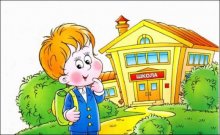 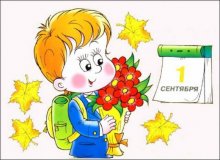 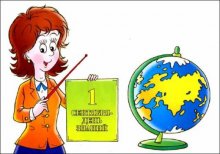 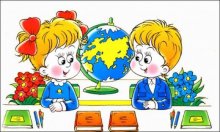 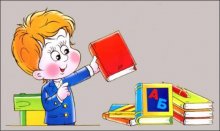 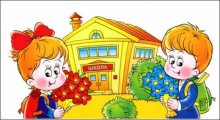 